Séquence 3Comment réaliser une veille commerciale ?TP 2 : les règles du succès de la marque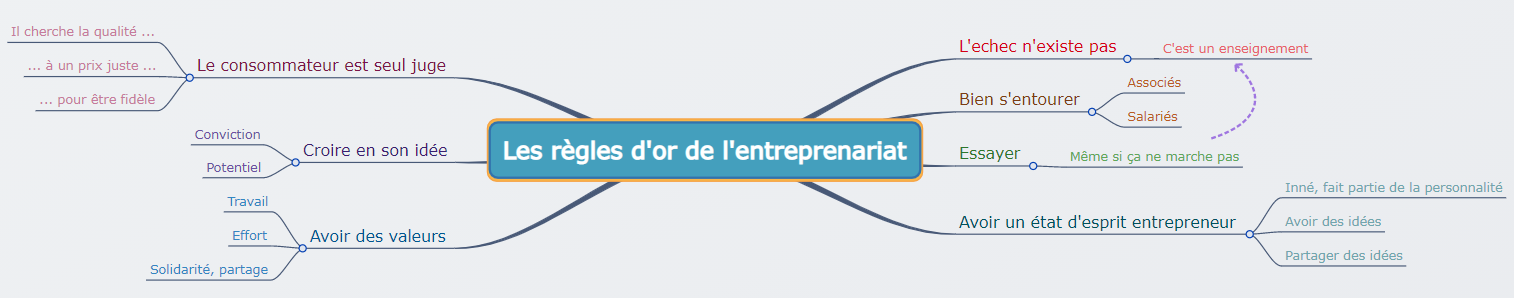 